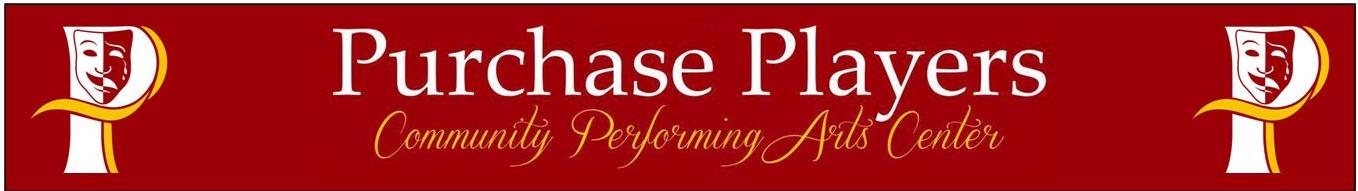 2014 CHILDREN’S THEATRE CAMP APPLICATIONDates & TimesJune 9 - 22, 2014             Monday - Friday 1:00 - 5:00 PM	Performances: June 20 - 22DirectorsCathy Richard                                                          Kyler Danowski(270) 705-7358                                                        (270) 356-6258dramaplayer2004@yahoo.com                                kylerdanowski@hotmail.comCost:  $50Name:_____________________________________ Age:_______ Shirt Size:_____________________Address:____________________________________________________________________________Phone:_____________ Email:__________________________________ Birthday:_________________Parents:_____________________________________________________________________________Emergency Contact:___________________________________________________________________Known Food Allergies:_________________________________________________________________Does your child have any Mental or Physical Disabilities? ____________________________________If so, please explain:___________________________________________________________________Which aspect of the theatre is your child interested in (acting, lighting, sound, etc.)?:_________________My son/daughter has permission to participate in the Purchase Players CPAC 2013 Summer Theatre Camp.  I understand that this camp is under the supervision and authority of Purchase Players CPAC staff and/or volunteers and that they are not intended to be the sole insurers of the safety of the participants nor are they liable for the injuries that may occur to them.All Purchase Players CPAC policies regarding conduct are applicable to this camp.  Violations of these policies will result in appropriate disciplinary action, which may include exclusion from further Purchase Players CPAC activities. I hereby agree to this release, and hold the Purchase Players CPAC staff and volunteers free and harmless for any claim, demands, suits or damages from any injury or complications that may result from my child participating in this summer camp.I hereby also grant permission to the Purchase Players CPAC the right to use photos of my child taken during this camp for promotional purposes for the Purchase Players CPAC.PARENT/GUARDIAN SIGNATURE:_______________________________________DATE:_____________RULES AND GUIDELINES• Campers age 6 to 12 years old • Performance dates and times as follows o Fri 6/20/12 @ 7:00 p.m. (call @ 6:00)*o Sat 6/21/12 @ 7:00 p.m. (call @ 6:00) o Sun 6/22/12 @ 2:00 p.m. (call @ 1:00)NOTE: Due to the short amount of rehearsal time some camp counselors may perform during the production.• Camp enrollment for kids is limited to 50 and will close at capacity.• Completed applications must be postmarked no later than MAY 15. DISCIPLINE & BEHAVIOR EXPECTATIONS Camp Directors will explain the camper’s rules the first day of theatre camp.  If a child’s behavior consistently disrupts the flow of the program, physically or emotionally harms others, or otherwise conflicts with the program rules and guidelines, the directors reserve the right to remove the child from the camp after the third offense.Chronic behavior problems will lead to dismissal from the program. These behaviors include, but are not limited to: -destroying or taking property of other children, staff, or that of the Community Performing  Arts Center during theatre camp.          	-rudeness or discourteous behavior to other children or counselors        	 -causing physical and/or emotional harm to other children or counselors	-foul language usage towards directors, counselors, or other campersMake checks payable to Purchase Players CPAC and mail to: PURCHASE PLAYERS CPACP.O. BOX 173MAYFIELD, KY 42066*Camp will meet as usual on Friday, June 21 2013.  After camp ends at 5:00 there will be a pizza party provided by Purchase Players before the production.